КГБПОУ «Канский технологический колледж»Бизнес-проектпо открытию антикафе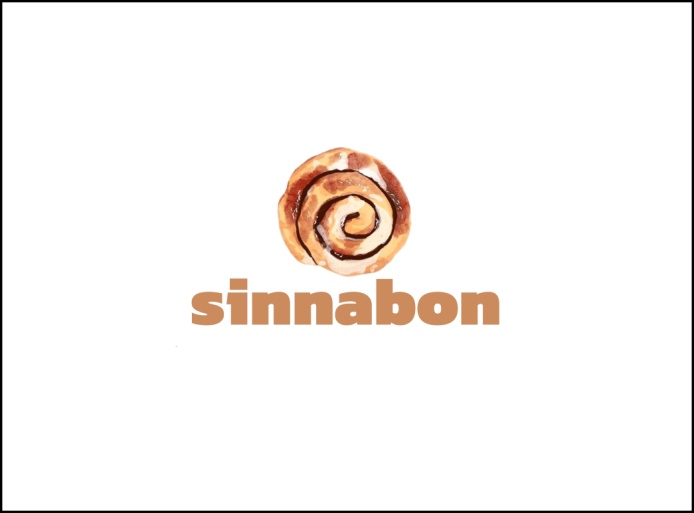 Участники проектной группы:Нижникова Софья ВладимировнаБУ 11.23.1Бакурина Анна ВикторовнаБУ 11.23.1Наименование ОУКГБПОУ «Канский технологический колледж»Руководитель проектной группыЮлия Юрьевна ТевсКанск, 2023Содержание
1. Резюме……………………………………………………………………………......3
2. Описание отрасли и компании………………………………………………….......33. Описание услуг…………………………………………………………………........64. Продажи и маркетинг……………………………………………………………......85. Производственный план……………………………………………………….…..106. Организационный план………………………………………………………….....117. Финансовый план…………………………………………………………………..128. Оценка риска эффективности……………………………………………………...179. Риски и гарантии развития………………………………………………………...17Приложение……………………………………………………………………………19РезюмеЦелью бизнес-проекта является открытие антикафе«Cinnabon»в городе с населением более 80 тыс.. человек – г. Канск. Основным источником дохода данного заведения планируется оплата за время пребывания посетителей, которая составляет 2 рубля/минута. Антикафе «Cinnabon»предполагает предоставление площадки для проведения развлекательных мероприятий, различного время провождения, образовательно-развлекательных услуг, а так же социальной работы.Задачи бизнес-проекта:Разработка бизнес-плана антикафе;Расчёт прогноза  выручки, финансовых затрат и прибыли;Определение рисков  и  мероприятий по их оптимизации;Разработка маркетинговой стратегии и рекламной кампании;Определение сегмента рынка и конкурентной среды.Практическая значимость данного бизнес-проекта будет заключаться в возможности открытия собственного бизнеса, при невозможности открытия бизнеса возможно продать бизнес-план и получить выгоду в 500 тысяч рублей.С каждым годом антикафе как бизнес набирает популярность. Это заведения, в которых нет привычных официантов, меню и особенностей обычных кафе. Главная черта – посетители платят за количество времени, проведенное в антикафе, а не за продукцию. Клиенты приходят в такие заведения, чтобы культурно провести время, а не насладиться вкусными блюдами или спиртными напитками.Основное отличие антикафе от обычного кафе заключается в платной услуге по времени. В традиционном кафе гости платят только за то, что они заказывают, а в антикафе оплата происходит почасово или по минутам. Это дает посетителям свободу выбора: они могут пользоваться разными услугами заведения, такими как настольные игры, книги, музыкальные инструменты, интернет, независимо от того, забирают они заказы или нет.Кроме того, антикафе обычно предлагает посетителям возможность пользоваться бесплатными напитками и закусками, которые можно взять самостоятельно из общего доступа. Это подразумевает самообслуживание и дает посетителям больше свободы в выборе и количестве перекусов, чем в обычном кафе.В антикафе также создается особая атмосфера, где каждый может найти занятие по душе.Следовательно,  преимуществами проекта по открытию антикафе«Cinnabon» являются:Атмосфера уюта в антикафе, оригинальность и сравнительно небольшая конкуренция в городе Канске;Широкие возможности использования пространства;Получение прибыли от посещений, а не от количества заказов;Низкие затраты на обслуживающий персонал;Взаимовыгодное сотрудничество со службами доставки, бизнес-тренерами, музыкантами и т.п.Сумма первоначальных инвестиций для открытия антикафе«Cinnabon » составляет 475100р.Срок окупаемости антикафе«Cinnabon» равен 1 год 2месяца.Чистая прибыль за первый год составит 405858р.Описание отрасли и компанииАнтикафе «Cinnabon»–это заведение социальной направленности, предназначено для приятного времяпровождения, творческих встреч, дружеских бесед в уютной обстановке, проведения лекций, мастер-классов и коворкинга. Особенность антикафе«Cinnabon» заключается в том,что оплата взимается не за еду, а за время. Основная прибыль антикафе «Cinnabon»складывается из оплаты за проведённое время, которое оценивается поминутно. Диапазон цен нашего антикафе равен 2 рубля за минуту.Формат антикафе появился на рынке сравнительно недавно. Первые антикафе были запущены в Москве в 2011 году. На сегодняшний день рынок антикафе стремительно развивается, поскольку потребители ищут новые формы проведения досуга. Антикафе рекомендуется открывать в крупных городах, с населением от миллиона человек. В городах с населением около 1 миллиона человек количество антикафе составляет от 8 до 20 заведений. На основании данных Росстата в таблице 1 и на рисунке 1  приводится исследование рынка антикафе в крупнейших городах России.Таблица 1–Количественный анализ открытых антикафе в крупных городах России в 2021 году.Данное пространство интересно не только крупным городам. Следовательно, стоит предположить, что данная тенденция «захватит» и Сибирский федеральный округ. Тем самым пока предпринимательская ниша не заполнена, открытие антикафе «Cinnabon» в г. Канске имеет все возможности занять существенную долю на рынке. 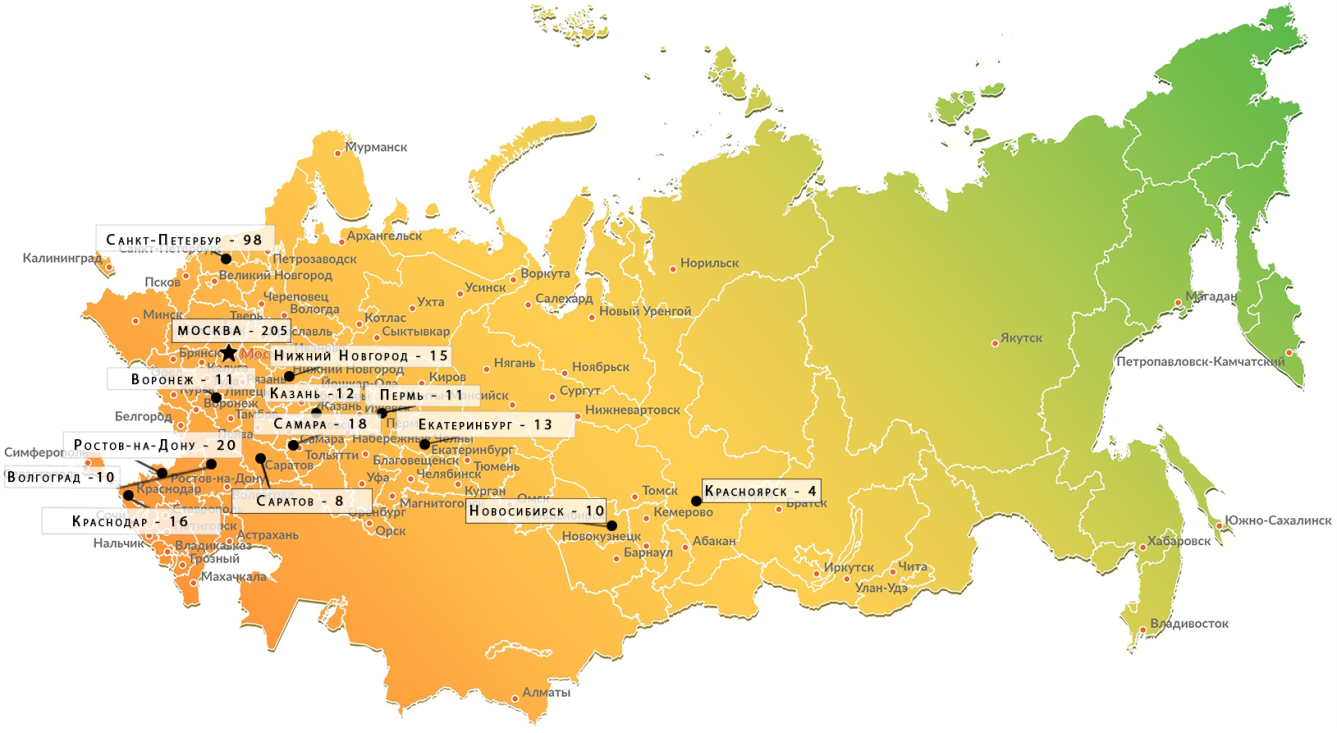 Рисунок 1 – Количественная характеристика расположения антикафе на территории России.На территории г.Канска отсутствует антикафе, поэтому конкурентная ниша свободна.После проведения опроса респондентов, было выявлено, что идея антикафе в г. Канске имеет спрос. На вопрос «Как Вы считаете, актуальна ли идея Антикафе для г. Канска?» более 70% опрошенных выбрало «Да,актуально» . Данные представлены в виде диаграммы. (См. Рисунок 2)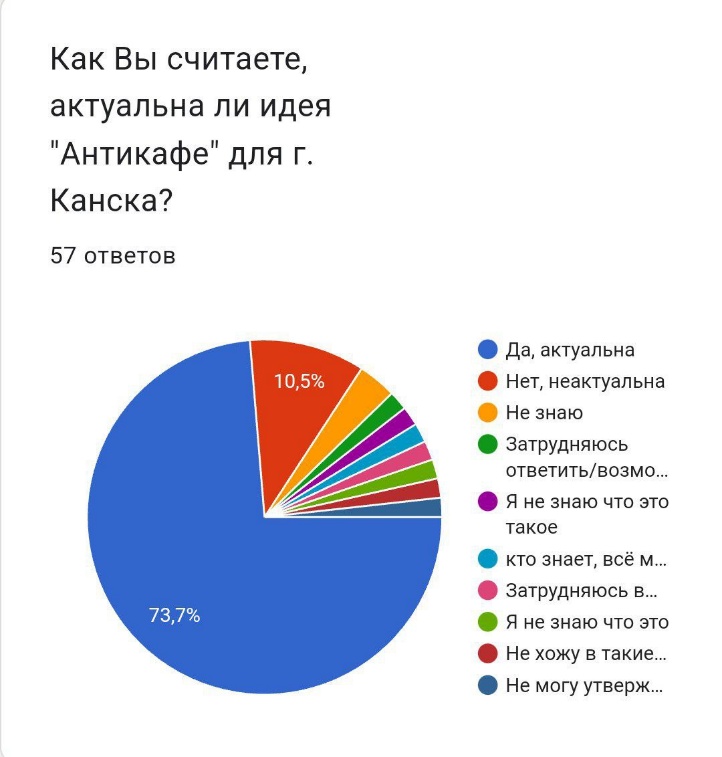 Рисунок 2 – опрос населения на актуальность антикафе в г. КанскеНа вопрос «посещали ли Вы антикафе в других городах?» около 50% респондентов выбрали «Нет, не посещал(а)» , что подтверждает актуальность илеи открытия антикафе в городе Канске.(см. Рисунок 3)Рисунок 3 – опрос респондентов на заинтересованности и возможности посещения антикафе в других городах.Рисунок 4 -Описание услугантикафе «Cinnabon»Предоставление услуг в антикафе «Cinnabon»планируется по тематическим зонам  (см. рисунок 3).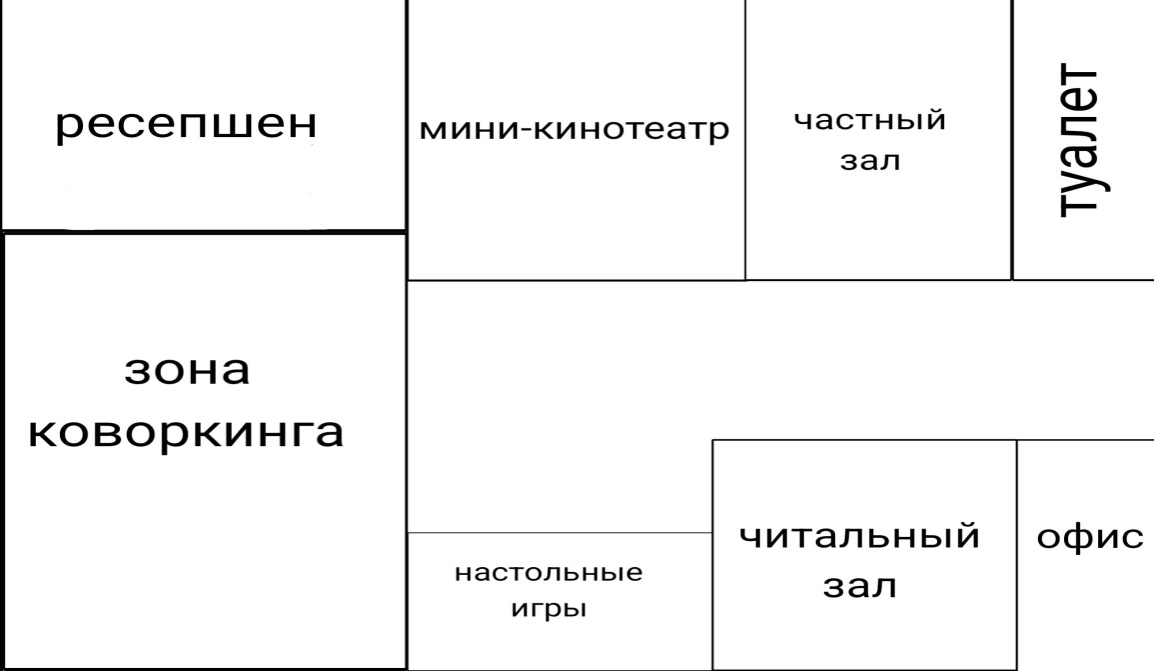 Рисунок 3 – Схема расположения  тематических зон в антикафе «Cinnabon»Для максимального комфорта и большего удобства наше антикафе делится на несколько основных зон:Мини-кинозал:- для небольшой компании, на 6-8 человек;- воспроизведение фильмов с помощью проектора;- мягкие диваны.Зона для учебы и работы:- рабочие места;- возможность распечатать, отксерокопировать и отсканировать;- пуфыЧастный зал:- приватная зона для частных конференций- длинный стол для переговоров и тренингов- проектор Читальный зал:- мини-библиотека- высокая шумоизоляция для пользователей, читающих книгиОтметим, что главный секрет нашего успеха антикафе - его концепция. Согласно маркетинговым исследованиям, тематические заведения в настоящее время пользуются большей популярностью. Тематика нашего антикафе диктует и его название, и интерьер, и наличие так называемых «фишек», то есть отличительных особенностей заведения, за которыми посетители придут и в следующий раз. В качестве концепции для нашего антикафе выступает - СИННАБОН. Это ароматная, вкусная, мягкаябулочка. Наше заведение – теплое и уютное для наших клиентов. Особенности - «фишки» - нашего антикафе «Cinnamon»:- Бесплатный Wi-Fi;- «Крутая» форма книги отзывов;- Печенье и кофе;- Теплые и уютные тематические вечера.Для увеличения и удержания клиентской базы в нашем антикафе необходимо иметь широкий спектр оказываемых услуг и разграничить клиентскую базу на сегменты. Целевая аудитория антикафе делится на две группы: люди, которые хотят весело провести время с друзьями и люди, которые используют антикафе как бизнес-площадку. Первая группа посещает антикафе вечером, для второй предпочтительнее первая половина дня. Для каждой группы предусмотрен свой спектр услуг. Для развлечений: тематические вечера, такие как, просмотр фильма, литературный вечер, трансляция футбольного матча, караоке или соревнования по настольным играм; библиотека, настольные игры и т.д. Для работы: бесплатный Wi-Fi, доступ к МФУ, проектор для проведения презентаций, возможность распечатать, отксерокопировать и отсканировать.Прайс-лист наших услуг представлен в приложении 1.Продажи и маркетинг антикафе «Caiman»Определяясь с месторасположением компании, проанализировано несколько вариантов. Учитывались доступность, удобство для подъезда клиентов, мобильность. А также отсутствие конкурентов.Таблица 2 — Анализ выгодного варианта для размещения антикафе.На выбор месторасположения антикафе влияет множество факторов. От грамотного выбора месторасположения антикафе зависит величина прибыли, клиентская база, а так же ценообразование.Предлагается разместить наше антикафе в помещении, сдаваемом в аренду по адресу: г. Канск, ул. Урицкого, 14АМестонахождение представлено на рисунке4.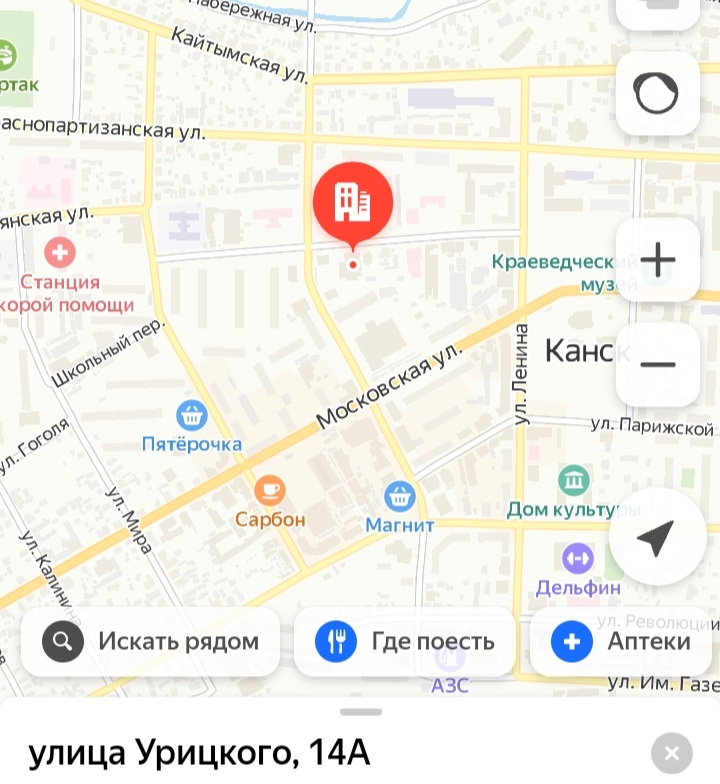 Рисунок4 -Расположение помещения антикафе «Cinnabon»на яндекс-картахПомещение расположено возле супермаркета “Батон”. Удобный проезд из Центра города,  со стороны ул. Ленина.Данный район имеет тенденцию к высокой проходимостью, обуславливая тем, что рядом находятся городские больницы, рынок, медицинские центры,а также это одна из самых проходимых улиц для студентов, поэтому это увеличит в будущем целевой сегмент нашего антикафе.Общая площадь антикафе предполагает  178 кв.м.Базовая арендная плата антикафе составит: 400 рублей за 1 кв.м. в месяц, таким  образом,  арендная плата помещения на 20.10.2023года составит 12000 рублей.
Коммунальные расходы оплачиваются сверх арендной платы на основании показаний приборов учета и тарифов, установленных соответствующими уполномоченными государственными организациями. 
Поскольку в антикафе оплата взимается за время посещения, то нашей целью является удержать клиента и развить интерес, чтобы он мог вернуться ещё раз.Так как целевая аудитория антикафе«Cinnabon». - активные пользователи сети, мы заведём группы в «ВКонтакте»и «Telegram», где будем активно рекламировать заведение, публиковать расписания мероприятий, фотографии, отзывы, и новости об акциях и скидках. То есть активно будем использовать «оффлайн» методы привлечения клиентов.Другой способ привлечения посетителей - программа скидок или проведение конкурсов. Пик посещаемости антикафе «Cinnabon» приходится на осень и зиму, а летом посещаемость снижается. Поэтому акции по привлечению посетителей проводятся в летний период, в том числе и социального характера. Так же предполагается  в дальнейшем для развития бизнеса создание собственного сайта, что повысит репутацию заведения, упростит систему бронирования мест и будет способствовать дополнительному привлечению посетителей.Разработанные для нашего антикафе рекламный баннер и визитка представлено на рисунке 5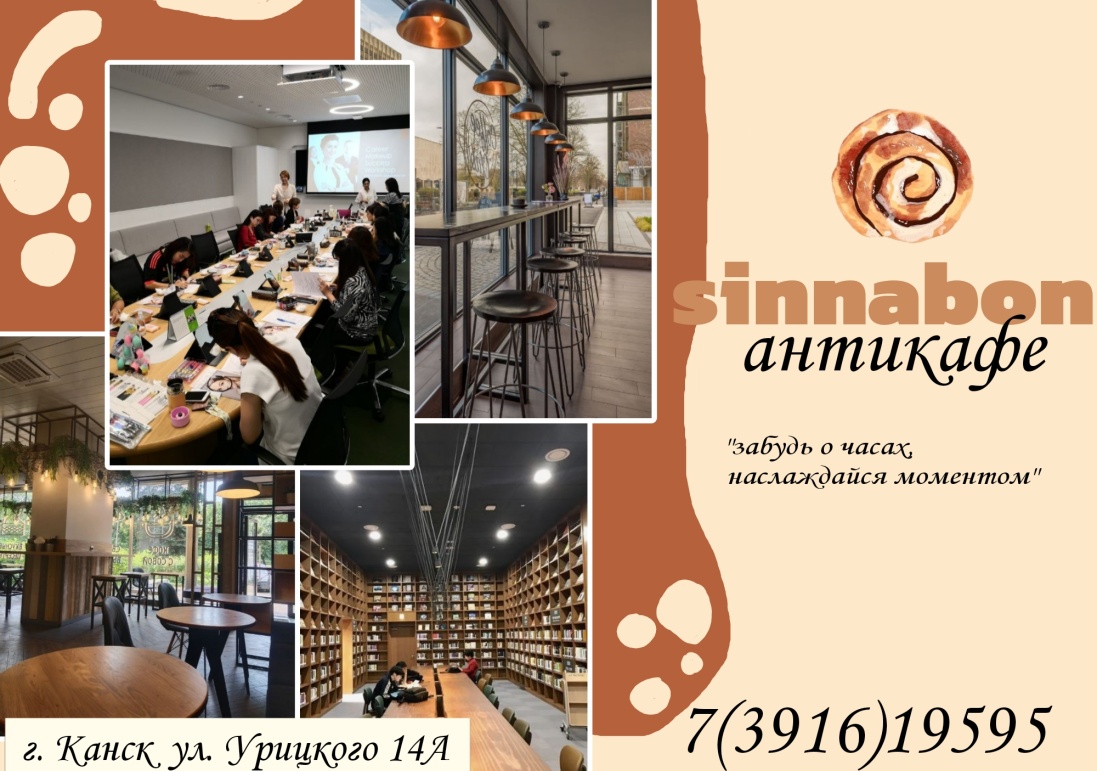 Рисунок 5- Рекламный баннер и визитка антикафе «Cinnabon».Слоган является неотъемлемой частью создания имиджа любой компании, в том числе и нашего  антикафе. Слоган нужен для того, чтобы потенциальные клиенты быстрее запомнили компанию, и постепенно в их подсознании откладывались образы бренда компании. Слоган представляет собой короткую, но емкую и запоминающуюся фразу, которая несет в себе информацию о деятельности компании. Для нашего  антикафе мы разработали слоган, который указывает на род деятельности заведения и лаконично звучит –“Забудь о часах, наслаждайся моментом”.Помимо слогана, важнейшей составляющей имиджа компании является логотип. Логотип – эмблема компании, представляющая собой графическое изображение, регистрируемая как товарный знак. Его главная задача – чтобы компания была узнаваемы на рынке услуг. Логотип должен быть запоминающимся, представлять компанию в выгодном свете и облегчать выбор потенциального потребителя при выборе логистического посредника на рынке. Для нашего  антикафе был создан логотип состоящий из изображения синнабонаи названия заведения. Логотип представлен на рисунке 6.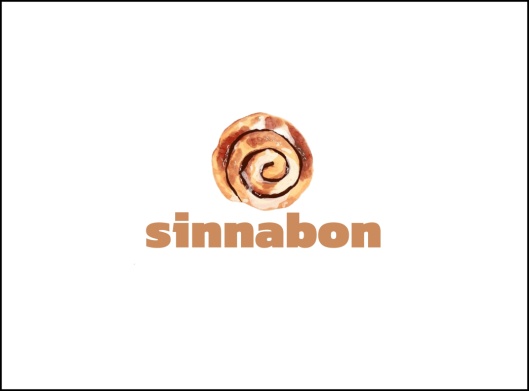 Рисунок 6 - Логотип антикафе «Cinnabon».Кроме разработанного баннера, визитки, слогана и логотипа важно в реализации бизнес-идеи использовать другие маркетинговые инструменты. В антикафе «Cinnabon» это:- система скидок(на каждое третье посещение в месяц);- акция «ПРИВЕДИ ДРУГА»;- система бронирования;- бесплатные социальные акции с привлечением волонтерских движений, детей инвалидов, детей из детских домов и многодетных семей(в летнее время, во время низкой загруженности антикафе);- специальные сувениры в виде мерча от нашего кафе;- бесплатная выпечка в честь дня рождения посетителей.Производственный планантикафе «Cinnabon»Работа по организации бизнеса и открытию нового антикафе «Cinnabon» будет проводиться поэтапно:Обзор рынка недвижимости для подборка оптимального помещения;|Оформление юридического лица
|оптимального помещения
|Оформление юридического лица
|Подбор персонала
|Рекламная компания
|Ремонт помещения
|Закупка необходимой мебели
|Установка техники
|Торжественное открытиеЦелевая аудитория антикафе «Cinnabon» - это  активные люди со средним достатком от 16 до 40 лет(приблизительно). График работы: с 9:00 до 20:00- будние дни, с 9:00 до 06:00 - в выходные дни.Стоимость посещения: 2 рубля/минутаПосадочных мест  - около 30. Среднее время посещения: 2 часа(120 мин)Средний чек на человека: 240 рублей.6. Организационный план антикафе «Cinnabon»Осуществлять работу антикафе “Cinnabon” будет команда высококвалифицированных персоналов.К персоналу предъявляются специальные требования:•	Активная жизненная позиция;•	Высокие коммуникативные навыки;•	Доброжелательность;•	Честность;•	Дисциплинированность;•	Ответственность.Функциональная подчиненность персонала изображена на рисунке 7Управляющий антикафе «Cinnabon»Администратор            Кассир				УборщицаРисунок 7 - Организационная структура антикафе “Cinnabon”Таблица 3 -  Оптимальный штат антикафе “Cinnabon”и заработная плата.
Коммерческим плюсом формата антикафе является то, что открытие подобного заведения не требует множества согласований, в отличии от традиционного кафе, поскольку такая площадка может быть оформлена по классу «организация мероприятий».Для открытия антикафе предполагается зарегистрировать ИП с указанием следующих видов деятельности согласно ОКВЭД-2:56 Деятельность по предоставлению продуктов питания и напитков59.13 Деятельность по распространению кинофильмов, видеофильмов и телевизионных программ61.1 Деятельность в области связи на базе проводных технологий
     7. Финансовый планантикафе «Cinnabon»Финансирование бизнес идеи по открытию антикафе “Cinnabon” планируется осуществить  следующим образом.  Основными источниками финансирования  бизнеса являются соответственно средства, заемные и привлеченные. 
Отсутствие собственных средств, а так же невозможность взятия взаймы (то есть кредита) из-за возраста, но при этом огромное желание открыть собственное дело с подвигло нас на участие в федеральной программе “Ты предприниматель”, которая с 2015 года реализуется в 67 регионах нашей страны, в том числе и в Красноярском крае.
Участниками данной программы могут стать молодые люди от 14 до 30 лет. Данная программа проходит поэтапно, и координаторы осуществляют не только финансовую поддержку в виде займов и поручительства по кредитам, но и производят бесплатное обучение, осуществляется помощь в регистрации бизнеса и другое.Финансовый план включает в себя постоянные и переменные затраты антикафе“Cinnabon”. На этапе открытия бизнеса необходимы будут первоначальные затраты, сумма  которых представлена в таблице 3. Талица 4 – Первоначальные затраты на открытие антикафе “Cinnabon”Далее в таблице 5  представим ежемесячные прогнозы  продаж антикафе “Cinnabon”.  Ежемесячная выручка  нашего кафе будет складываться от регулярного дохода  от посещений клиентов,  продажи абонементов на групповое тематическое посещение,  за ночные мероприятия и реализацию сопутствующих товаров. Итоговым в финансовом плане   создаваемого антикафе является  баланс доходов и расходов предприятия  за первый год существования на рынке услуг, отображенный в таблице 6. Таблица 5 - Ежемесячные прогнозы продаж антикафе “Cinnabon”Таблица6 - Баланс доходов и расходов  антикафе “Cinnabon”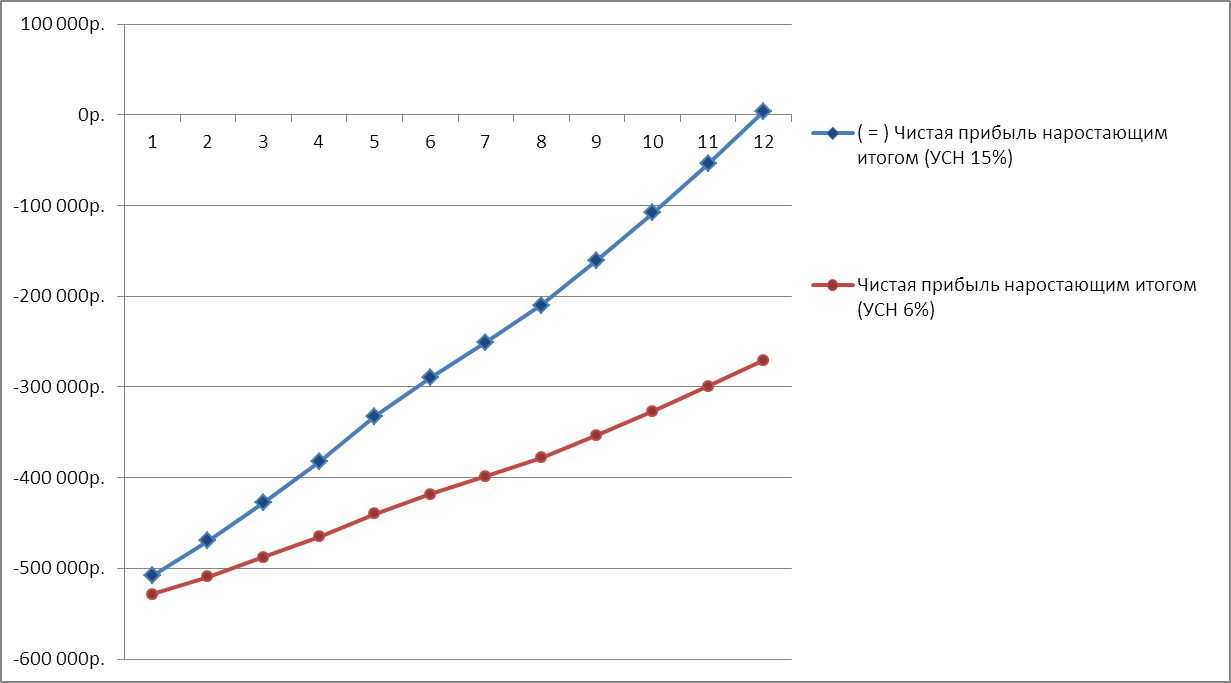 Рисунок 6 -  Динамика  доходности антикафе “Cinnabon” при выборе системы УСН (6% и 15%)Оценка эффективности открытия антикафе «Cinnabon»Срок окупаемости антикафе при первоначальных инвестициях в 475100 рублей составляет 1год 2 месяца. Чистая ежемесячная прибыль 46559 рублей. Рентабельность продаж – 8,3%. Чистая годовая прибыль проекта составит 405858рублей. Риски и гарантии развития антикафе «Cinnabon»Для оценки рисковой составляющей проекта необходимо провести анализ внешних и внутренних факторов. К внешним факторам относятся угрозы, связанные с экономической ситуацией в стране, рынков сбыта. К внутренним – эффективность управления организацией. Внутренние риски: - низкая посещаемость заведения; - ярко-выраженная сезонность бизнеса; - заполнение антикафе посетителями с противоположными интересами; - специфический риск: посетитель может заказать неограниченного количество напитков и десертов, из-за чего посещение может не окупиться; - снижение репутации самого антикафе в кругу целевой аудитории при ошибках в управлении или снижении качества услуг. Для минимизации рисков планируется систематическое проведение рекламных компаний. Во время низкой сезонной посещаемости организовать занятость пространства антикафе  социальными проектами, волонтерскими движениями, школьными тематическими площадками для дальнейшей активизации потока посетителей и увеличения узнаваемости нашего антикафе. Для улучшения качества обслуживания  и исключения ошибок управленческого характера планируется периодически  проводить мастер-классы и тренинги для персонала, обучение менеджменту в сфере оказания услуг.При выявлении специфического риска, включить в правила пользования услугами антикафе   максимальное бесплатное количество напитков и десертов для каждого посетителя.Список используемой литературы1. Абрамс, Р. Бизнес-план на 100%: Стратегия и тактика эффективного бизнеса / Р. Абрамс. - М.: Альпина Паблишер, 2015. - 486 c.
2. Буров, В.П. Бизнес-план фирмы.Теория и практика: Учебное пособие / В.П. Буров, А.Л. Ломакин, В.А. Морошкин. - М.: Инфра-М, 2019. - 352 c.
3. Борисова, О.В. Бизнес-планирование деятельности предприятий торговли / О.В. Борисова. - М.: Academia, 2016. - 640 c.
4. Дубровин, И.А. Бизнес-планирование на предприятии: Учебник / И.А. Дубровин. - М.: Дашков и К, 2016. - 432 c.
5. Баринов, В.А. Бизнес-планирование: Учебное пособие / В.А. Баринов. - М.: Форум, 2017. - 80 c.
6. Розин, М. Стратегия чистого листа: Как перестать планировать и начать делать бизнес / М. Розин. - М.: Альпина Паблишер, 2015. - 346 c.
7. Романова, М.В. Бизнес-планирование: Учебное пособие / М.В. Романова. - М.: Форум, 2018. - 288 c.8. Чараева, М.В. Инвестиционное бизнес-планирование: Уч.пообие / М.В. Чараева, Г.М. Лапицкая, Н.В. Крашенникова. - М.: Альфа-М, 2017. - 192 c.9. Антикафе // Википедия: свободная энциклопедия. URL: https://ru.wikipedia.org/wiki (Дата обращения: 10.02.19).10. История первого в России антикафе. Секретами делится его создатель Иван Ми-тин // Сайт Novabiz. URL: http://novabiz.ru/articles/istoriya-pervogo-v-rossii-antikafe-sekretami-delitsya-ego-sozdatel-ivan-mitin.html (Дата обращения: 23.03.19).11. Что такое антикафе?// Сайт Антикафе Music Time в Москве. URL: http://music-time.ru/Stati-pro-kafeshki/chto-takoe-antikafe.html (Дата обращения: 23.03.19).ПРИЛОЖЕНИЕ 1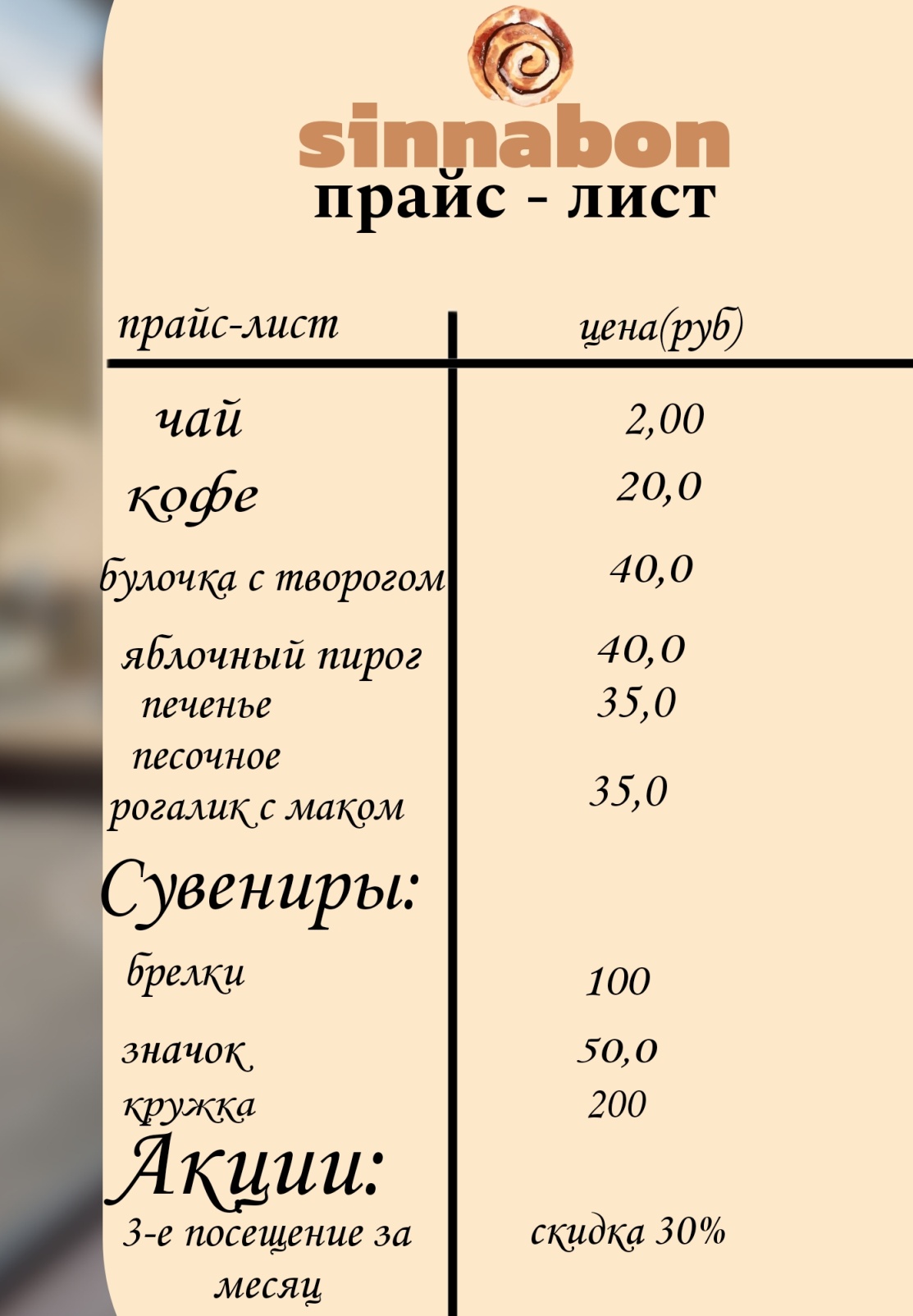 ГородЧисло антикафеНаселение, тыс. человекГородЧисло антикафеНаселение, тыс. человекМосква20512330Казань121217Санкт-Петербург985226Воронеж111032Ростов-на-Дону201120Пермь111042Самара181171Волгоград101016Краснодар16854Новосибирск101584Нижний Новгород151267Саратов8843Екатеринбург131444Красноярск41067зданиеплощадь м2адресцена в месяц, руб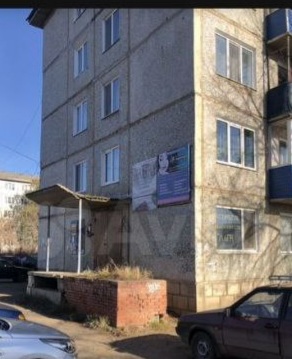 109м2микрорайон  Северо-Западный, 4165000 руб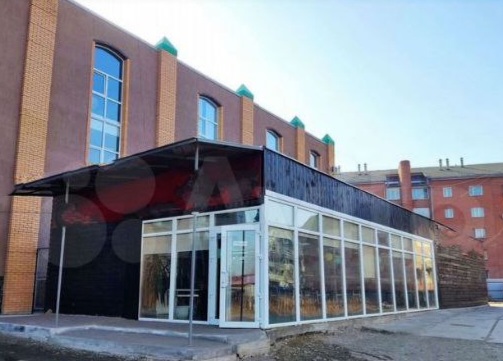 178м2ул. Урицкого, 14А71200руб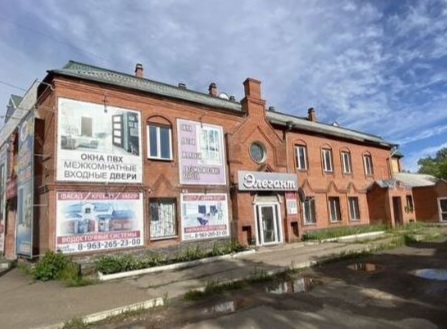 113м2ул. Парижской коммуны, 6619500 рубДолжностьОклад, рубКоличество человекИтого, рубНДФЛ(13%)Страховой взнос(30%)ФОТУправляющий4000014000052001200057200Администратор350003500045501050050050Кассир220001220002860660031460Уборщица(неполный рабочий день)170001170002210510024310Итого:Итого:Итого:87000163020ПозицияКоличествоЦена, рубИтогоЭкран для проектора(180х180)230006000Столы6400024000Стол для зала перерговоров2620012400Диваны11200012000Кресло-мешок610006000Стулья20150030000Предметы декора11200010000Канцелярия120002000Регистрация ИП1800800Вешалки6300018000Принтер, сканер, ксерокс12000020000Игры для приставки10150015000Игровая  консоль12000020000Проектор22000040000Книги10025025000Кофемашина12000020000Кулер  для воды настольной130003000Ноутбуки acer32500075000Ремонт18000080000Микроволновка150005000Настольная игра230006000Колонки4300012000Пластиковая посуда2002400Ресепшен170007000Звукоизоляция11350013500Стеллажи6200012000Итого:Итого:Итого:475100Структура1 месяц2 месяц3 месяц4 месяц5 месяц6 месяц7 месяц8 месяц9 месяц10 месяц11 месяц12 месяцпродаж1 месяц2 месяц3 месяц4 месяц5 месяц6 месяц7 месяц8 месяц9 месяц10 месяц11 месяц12 месяцВыручка от  посетителей и мероприятий, итого, в т.ч.:288 450373 400388 500439 800310 200413 000397 350395 550433 850458 500478 850490 000Регулярный доход от посетителей, руб.223200302400324000352800223200324000309600316800345600360000381600396000Количество в день314245495345434448505355Средний чек, руб.240240240240240240240240240240240240Доход от проведения ночных мероприятий,  мастер-классов, тренингов и т.д., руб.140002100021000280002800021000210002100028000280002800035000Количество в день233443334445Средний чек, руб.700070007000700070007000700070007000700070007000Реализация напитков  и снеков итого, в т.ч., руб.450004500036000540005400063000630005400054000630006300054000Снековая продукция+кофе в день150015001200180018002100210018001800210021001800Количество в день252520303035353030353530Средний чек, руб.606060606060606060606060Реализация сопутствующих товаров , в т.ч., руб.6 2505 0007 50050005 0005 0003 7503 7506 2507 5006 2505 000сувениры (плюшевые игрушки, брелки, кружки, и т.д.)252030202020151525302520Средний чек, руб.250250250250250250250250250250250250Субаренда конференц-зала, в т.ч., руб.5 0005 0005 0005 0005 00015 00015 00015 00015 00015 00015 00015 000Доход мини-кинозала, руб.600006000072000720007200072000900009000090000900009000090000Количество в день101012121212151515151515Средний чек, руб.2002002002002002002002002002002002001  месяц2 месяц3  месяц4  месяц5  месяц6  месяц7  месяц8  месяц9  месяц10  месяц11  месяц12  месяцВыручка288 450373 4003885004398003102004130003973503955504338504585004788504900004 867 450Первоначальные затраты47510000000000000( - ) Ежемесячные затраты364720364720364720364720364720364720364720364720364720364720364720364720аренда помещения 712007120071200712007120071200712007120071200712007120071200закупка суверниров555005550055500555005550055500555005550055500555005550055500закупка снековой  продукции и кофе650006500065000650006500065000650006500065000650006500065000оплата труда персонала163020163020163020163020163020163020163020163020163020163020163020163020прочие расходы100001000010000100001000010000100001000010000100001000010000( = ) Валовой доход-76 27086802378075080-545204828032630308306913093780114130125280Налоги  УСН  (6%)63021697807360585641Налоги УСН (15%)10503,51032614143,549978,5( = ) Чистая прибыль-76 2708 68013 27775 080-54 52037 95432 63030 83054 98793 780114 13075 302405858,5Рентабельность продаж 8,3%Срок окупаемости 1,2